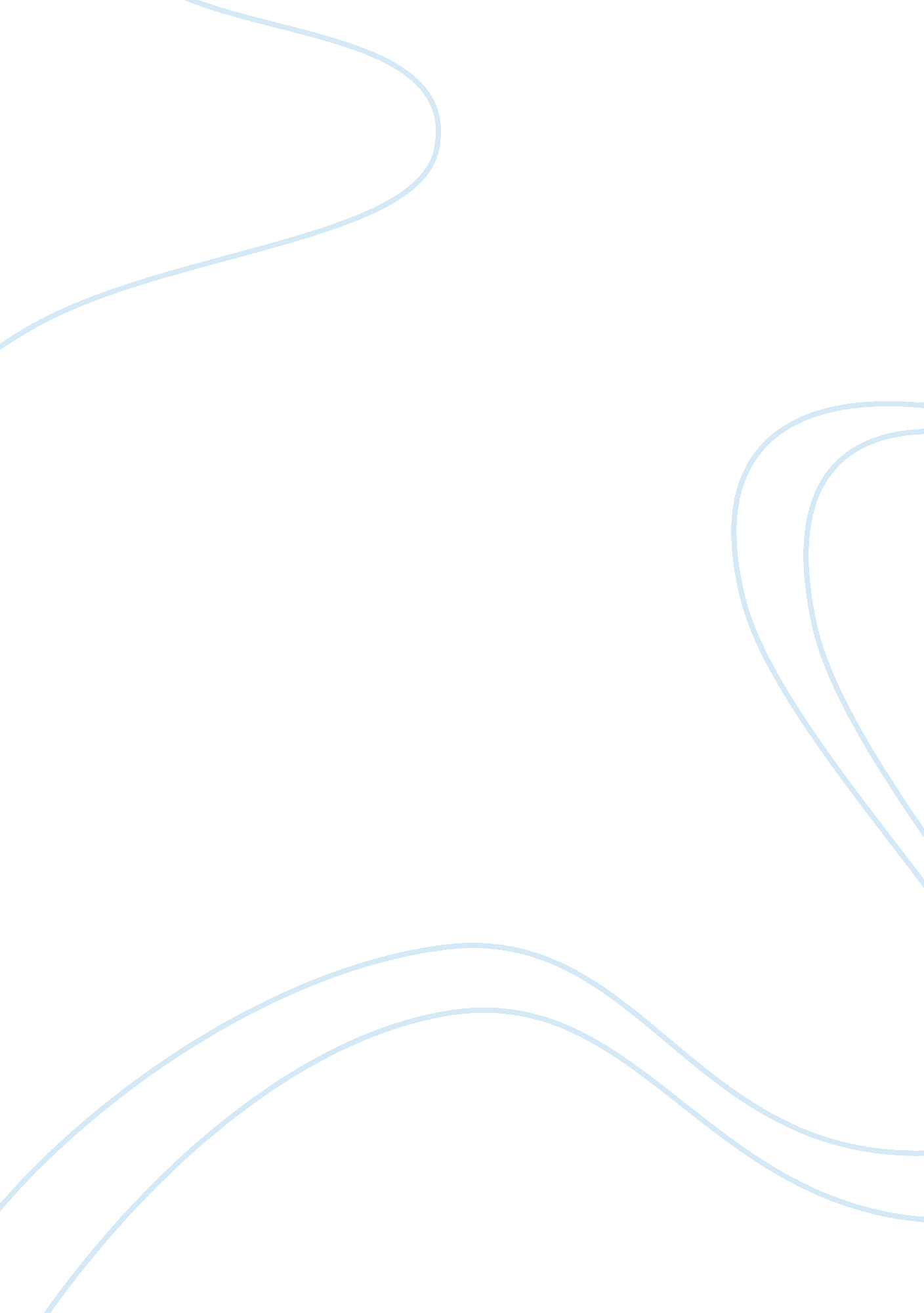 Global warming: fact or fake assignment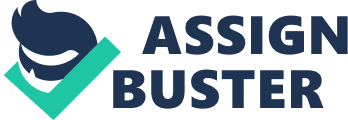 Has the average temperature for seconds seem to be changing for the years? “ Global warming” refers to the global-average temperature increase that has been observed over the last one hundred years or more. But to many people, the term carries that mankind is responsible for that warming. Global warming is a man made problem that has been progressing over the years and is getting worse and worse. Believe it or not, very little research has ever been funded to search for natural mechanisms of warming… It has simply been assumed that global warming is man made. This assumption is easy for scientists since they do not have enough accurate global data for a long enough period of time to see whether there are natural warming mechanisms at work. The only way they can get their computerized climate models to produce the observed warming is with human-caused pollution. Earth’s atmosphere contains mostly water vapor, carbon dioxide, and methane (natural greenhouse gases) which act to keep the lower layers of the atmosphere warmer than they otherwise would be without those gases. Greenhouse gases trap infrared radiation. The radiant heat energy that the Earth naturally emits to outer space in response to solar heating. Mankind’s burning of fossil fuels releases carbon dioxide into the atmosphere and this is believed to be enhancing the Earth’s natural greenhouse effect. As of 2008, the concentration of carbon dioxide in the atmosphere was about 40% to 45% higher than it was before the start of the industrial revolution in the sass’s. Methane (natural greenhouse gases) which act to keep the lower layers Of the higher than it was before the start of the industrial revolution in the sass’s. 